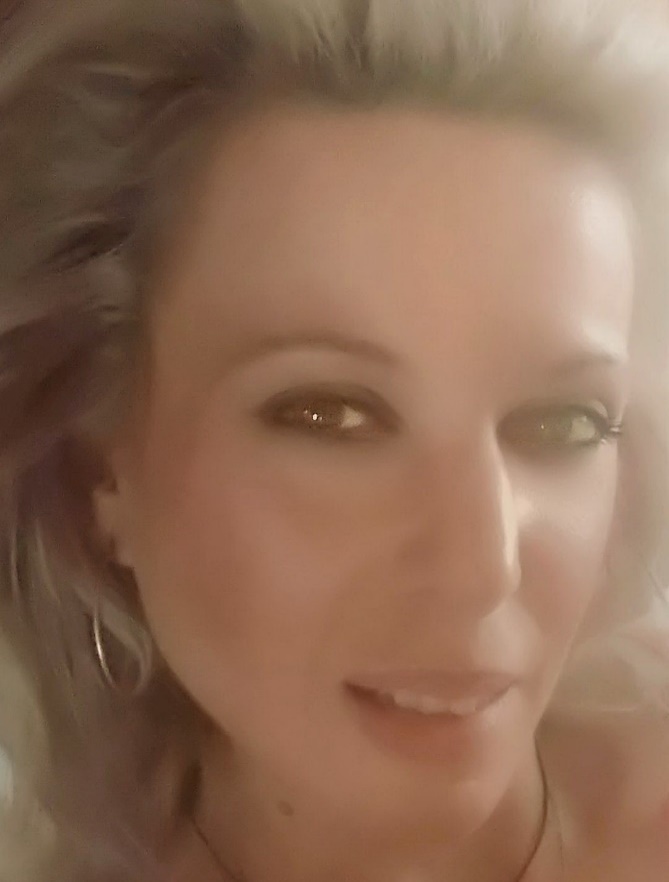 Άννα ΚωνσταντινίδουΆγνωστοι Έλληνες του επαναστατικού αγώνα: 
Η προσφορά τους μέσα από τα οικογενειακά αρχεία του ΕΛΙΑ-ΜΙΕΤ.Η Άννα Κωνσταντινίδου είναι Ιστορικός-Διεθνολόγος, Διδάκτωρ Δημοσίου Δικαίου και Πολιτικής Επιστήμης της Νομικής Σχολής ΑΠΘ. Είναι μεταδιδακτορική ερευνήτρια στην ίδια Σχολή. Έχει εκδώσει δύο μονογραφίες «Ο ρόλος της Ελληνικής Διασποράς στην Αίγυπτο- Η Έξοδος και το Αιγυπτιακό Ζήτημα» και «Το Ισλάμ και το Ενεργειακό Ζήτημα στη Νοτιοανατολική Μεσόγειο» (εκδ. Αντ. Σταμούλη 2017, 2019 αντίστοιχα). Έχει δημοσιεύσει άρθρα σε επιστημονικά περιοδικά με κριτές και σε συλλογικούς τόμους για τις ελληνοτουρκικές σχέσεις και τις ελληνοαραβικές σχέσεις. Παράλληλα αρθρογραφεί στον έντυπο και ηλεκτρονικό τύπο. Τα γνωστικά ενδιαφέροντά της αφορούν τις εθνικές και θρησκευτικές ταυτότητες σε πολυεθνοτικά και πολυθρησκευτικά περιβάλλοντα, τις ελληνοτουρκικές σχέσεις και τις σχέσεις Ελλάδας και αραβικών κρατών. Είναι μέλος και επιστημονική συνεργάτιδα του Ελληνικού Ινστιτούτου Στρατηγικών Μελετών (ΕΛ.Ι.Σ.ΜΕ.). Επίσης, είναι μέλος της Εταιρείας Μακεδονικών Σπουδών και της Ελληνικής Ιστορικής Εταιρείας. Είναι εξωτερική συνεργάτιδα ως διδάσκουσα της Ανώτατης Διακλαδικής Σχολής Πολέμου (ΑΔΙΣΠΟ). Μιλάει αγγλικά και γερμανικά και έχει επάρκεια της γαλλικής και ρωσικής γλώσσας. 